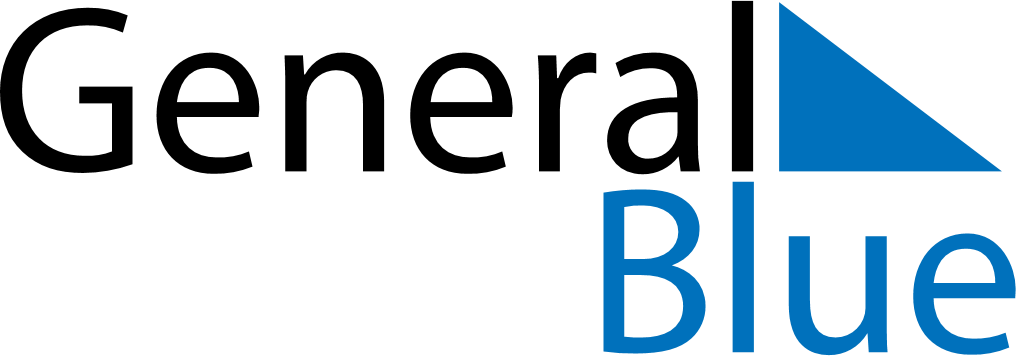 February 2019February 2019February 2019February 2019ReunionReunionReunionSundayMondayTuesdayWednesdayThursdayFridayFridaySaturday11234567889101112131415151617181920212222232425262728